Department of Employee Trust Funds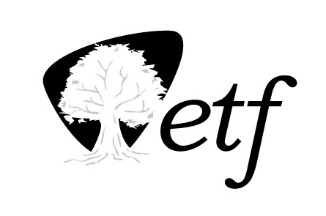 P.O. Box 7931Madison, WI 53707-7931FORM FVendor ReferencesETH0039 – TPA Contract Compliance Audits of IRC Section 125 Cafeteria Plan and Employee Reimbursement Accounts ProgramETH0040 – TPA Contract Compliance Audits of Health Savings Accounts ProgramETH0041 – TPA Contract Compliance Audits of Commuter Fringe Benefit Accounts ProgramETH0042 – TPA Contract Compliance Audits of Pharmacy Benefit Program ETH0043 – TPA Contract Compliance Audits of Income Continuation Insurance ProgramETH0044 – TPA Contract Compliance Audits of Life Insurance ProgramETH0045 – TPA Contract Compliance Audits of Uniform Dental Insurance ProgramETH0046 – TPA Contract Compliance Audits of Wellness and Disease Management ProgramETH0047 – TPA Contract Compliance Audits of Data Warehouse and Visual Business Intelligence ServicesETH0048 – TPA Contract Compliance Audits of Wisconsin Deferred Compensation ProgramProvide the requested information for three (3) or more companies for which you have provided services with requirements similar to the programs being offered in your Proposal.   Proposer Company Name: Company Name: Company Name: Company Name: Company Name: Contact Person Name and Title: Contact Person Name and Title: Contact Person Name and Title: Contact Person Name and Title: Phone:Email address:Email address:Email address:Address: Address: Address: Address: City: City: State: Zip Code: List of products/services you provided to this company: List of products/services you provided to this company: List of products/services you provided to this company: List of products/services you provided to this company: Company Name: Company Name: Company Name: Company Name: Contact Person Name and Title: Contact Person Name and Title: Contact Person Name and Title: Contact Person Name and Title: Phone:Email address:Email address:Email address:Address: Address: Address: Address: City: City: State: Zip Code: List of products/services you provided to this company: List of products/services you provided to this company: List of products/services you provided to this company: List of products/services you provided to this company: Company Name: Company Name: Company Name: Company Name: Contact Person Name and Title: Contact Person Name and Title: Contact Person Name and Title: Contact Person Name and Title: Phone:Email address:Email address:Email address:Address: Address: Address: Address: City: City: State: Zip Code: List of products/services you provided to this company: List of products/services you provided to this company: List of products/services you provided to this company: List of products/services you provided to this company: 